PERIMETERPearson Edexcel - Monday 12 November 2018 - Paper 3 (Calculator) Higher Tier1.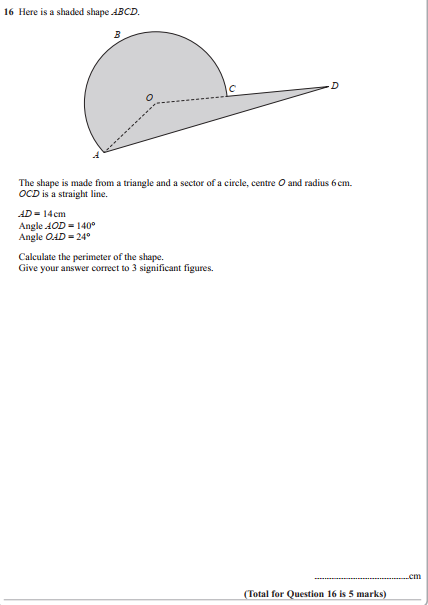 Pearson Edexcel - Specimen Papers Set 1 - Paper 2 (Calculator) Higher Tier2.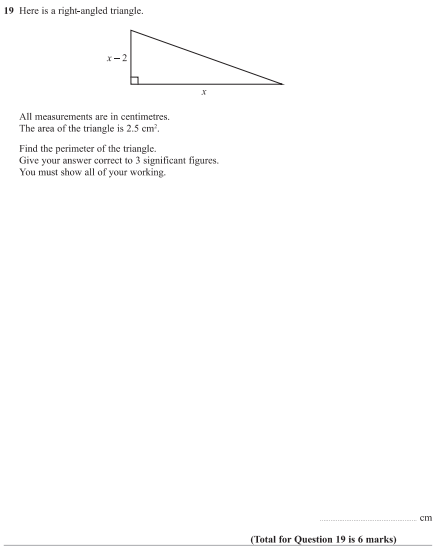 Pearson Edexcel - Thursday 9 June 2016 - Paper 2 (Calculator) Higher Tier3.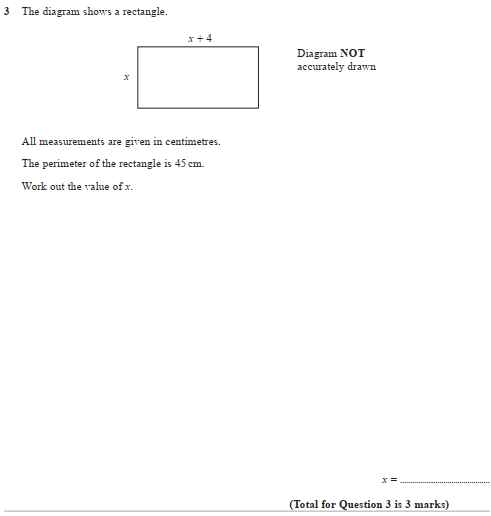 Pearson Edexcel - Thursday 9 June 2016 - Paper 2 (Calculator) Higher Tier4.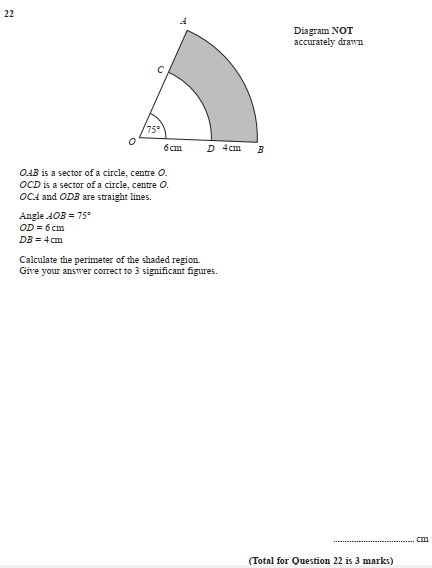 Pearson Edexcel - Thursday 4 June 2015 - Paper 1 (Non-Calculator) Higher Tier5.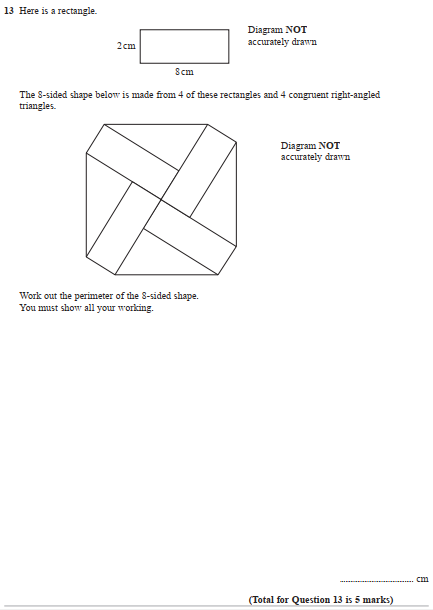 Pearson Edexcel - Friday 13 June 2014 - Paper 2 (Calculator) Higher Tier6.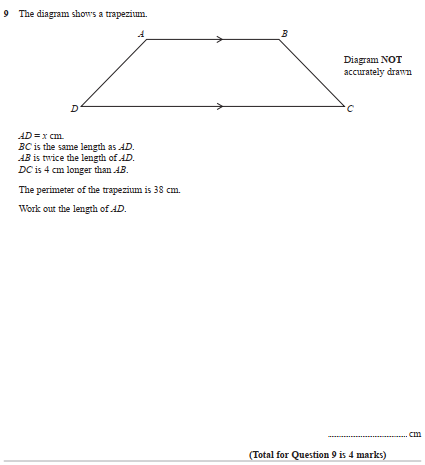 Pearson Edexcel - Wednesday 6 November 2013 - Paper 1 (Non-Calculator) Higher Tier7.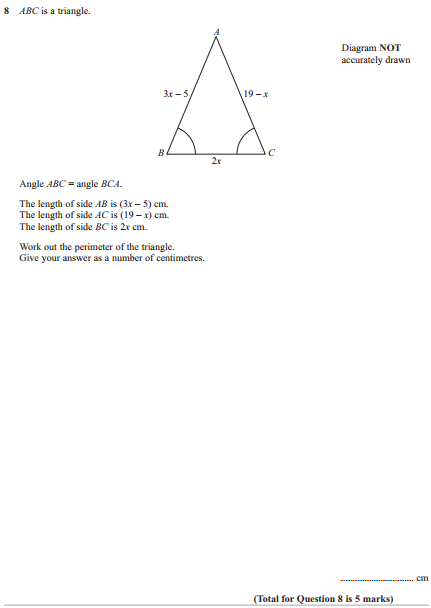 Pearson Edexcel - Tuesday 11 June 2013 - Paper 1 (Non-Calculator) Higher Tier8.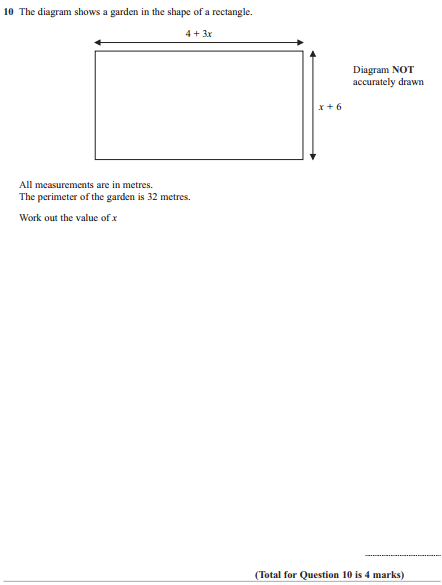 Pearson Edexcel - Monday 5 March 2012 - Paper 4 (Calculator) Higher Tier9.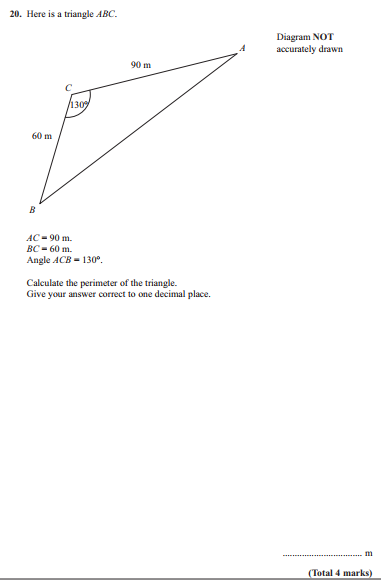 Pearson Edexcel - Tuesday 10 November 2009 - Paper 4 (Calculator) Higher Tier10.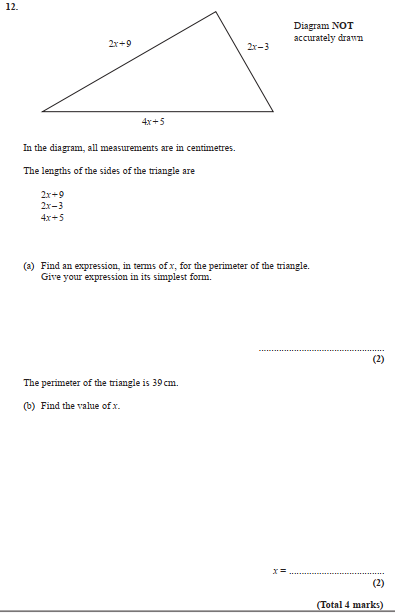 OCR GSCE – Monday 11 November 2019 – Paper 6 (Calculator) Higher Tier11.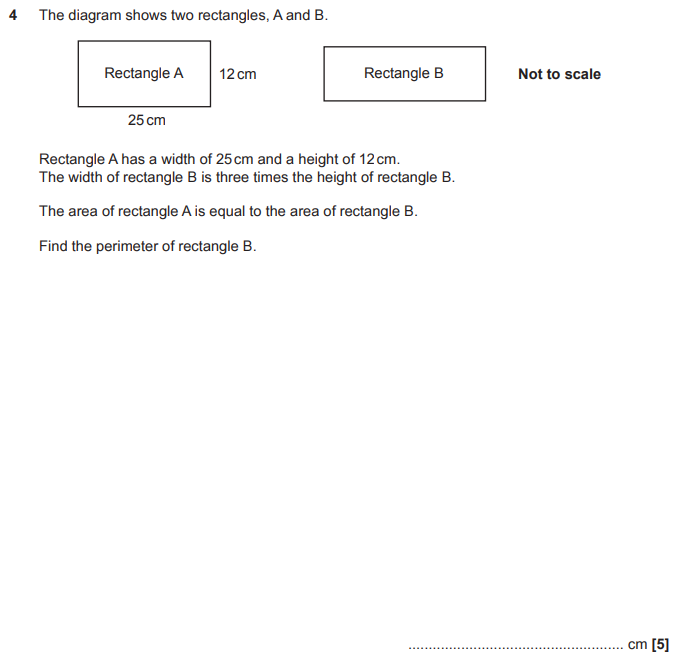 OCR GSCE – Tuesday 21 May 2019 – Paper 4 (Calculator) Higher Tier12.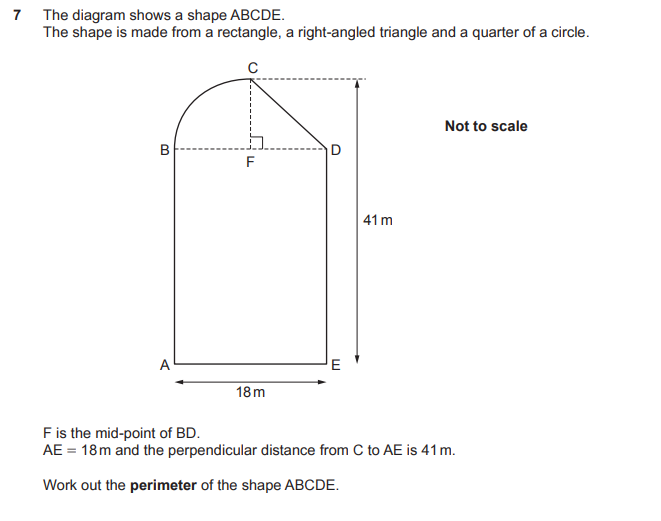 OCR GSCE – Thursday 25 May 2017 – Paper 4 (Calculator) Higher Tier13.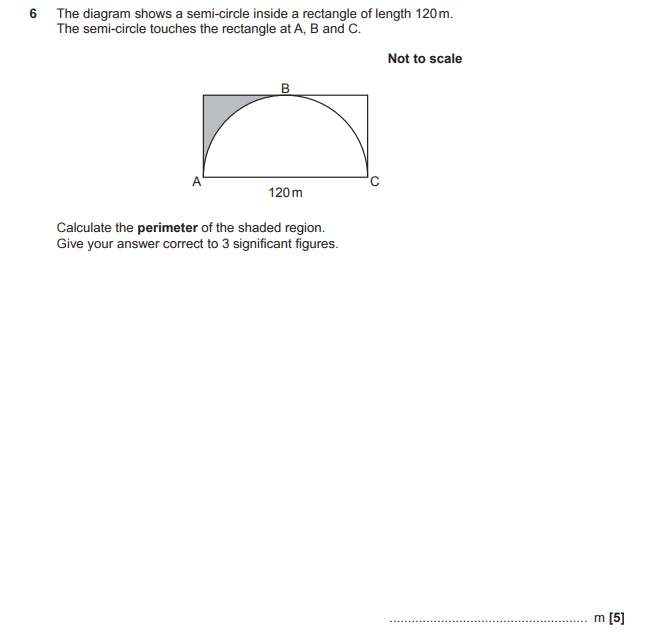 AQA GSCE – Thursday 8 June 2020 – Paper 3 (Calculator) Higher Tier14.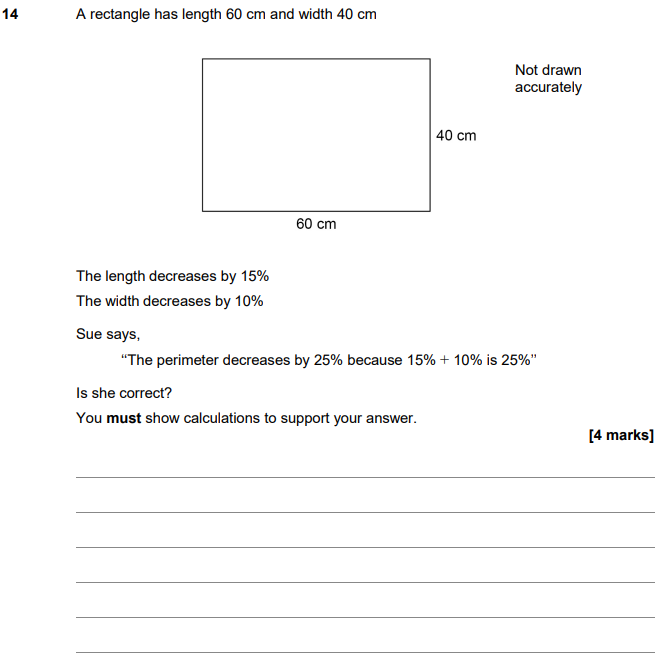 AQA GSCE – Monday 24 May 2018 – Paper 1 (Non - Calculator) Higher Tier15.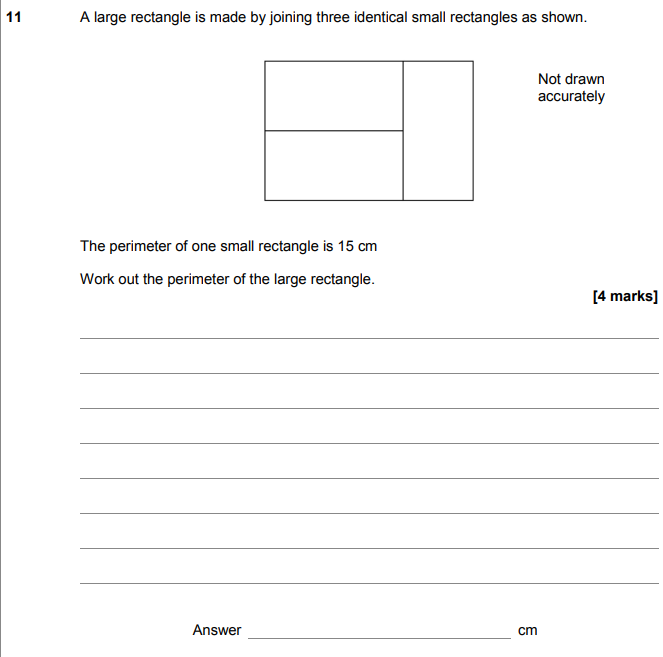 AQA GSCE – Thursday 7 June 2018 – Paper 2 (Calculator) Higher Tier16.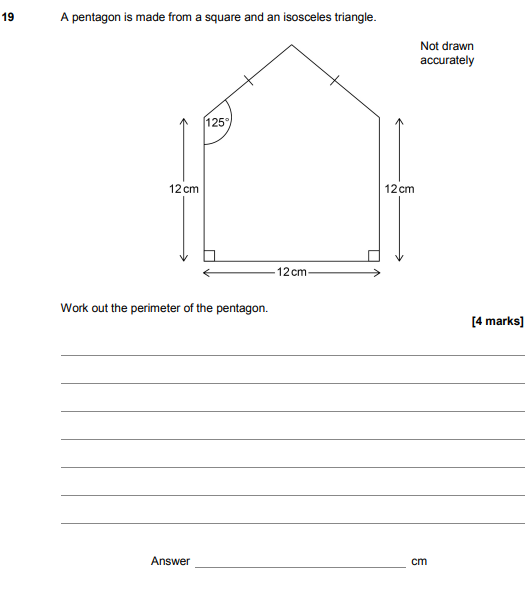 